Blood Vessel-Notes					TOC#2Compare an artery to a vein. 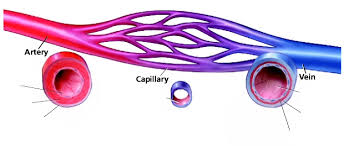 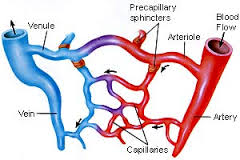 Pnemonic for:Arteries  Arterioles  Veins  Venules  CapillariesPnemonic for:Arteries  Arterioles  Veins  Venules  CapillariesArteries–Arteries–Arterioles-Arterioles-Veins-Veins-Venules-Venules-Capillaries-Capillaries-Atherosclerosis-Atherosclerosis-Label the following structures of this capillary network.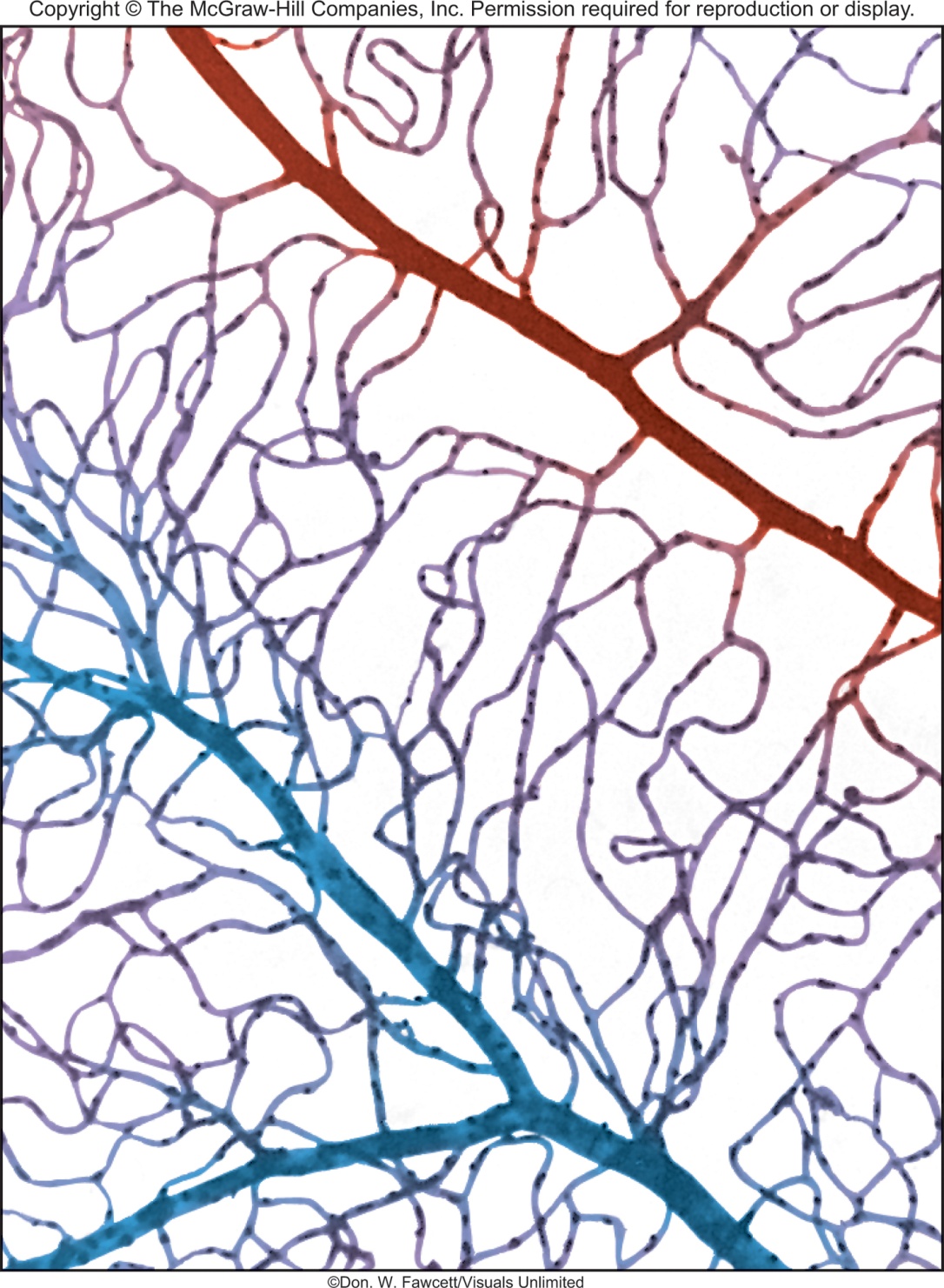 Label the following structures of this capillary network.Label the following structures of this capillary network.ArteryVeinStructure:Structure:Function: Function: Free Choice:Free Choice:Why are they different? Why are they different? 